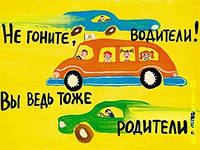           «Родитель-водитель, помни!»Малыши дошкольного  возраста не воспринимают  опасности транспорта. Они еще не знают что такое боль и смерть.Игрушки для них значительно важнее жизни и здоровья. Отсюда правило: если на дорогу выкатился мяч - обязательно появится и ребенок.Знай это и заранее притормози.Если ребенок смотрит на автомобиль, это не значит, что он его видит. Увлеченный своими мыслями , он часто не замечает приближающийся транспорт. Взрослый сбитый машиной получает «бамперный» перелом- перелом голени. Детям  же удар приходится в живот, грудную клетку и голову. В результате ребенок погибает или получает тяжелые травмы черепа, разрывы внутренних органов и переломы. Чем больше скорость автомобиля, тем сильнее удар и серьезнее последствия.         Разгадайте с ребенком кроссворд:Муниципальное бюджетное дошкольное образовательное учреждение  детский сад №8 города Кропоткин муниципального образования Кавказский район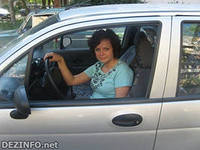 «Моя мама-водитель»                         Составитель: Султанова Н.В.2015г.Английская народная пословица гласит:«Не воспитывайте детей – они все равно будут похожими на вас. Воспитывайте себя».В вопросах, которые касаются обучения детей правилам дорожного движения, этот принцип важен как никогда.Помните:Даже самые маленькие дети в первую очередь будут все делать так, как мама или папаГуляя с ребенком на улице, старайтесь постоянно контролировать себя.Безопасное поведение детей на улицахУлица для ребенка–это яркий мир, полный разнообразных, привлекательных для него явлений (машин, зданий, движущихся пешеходов, предметов и др.) насыщенный интересными событиями, участниками которых может стать и сам ребенок. А здесь как раз и подстерегает его опасность.Как свидетельствует анализ, большинство ДТП происходит по причине безнадзорности.Ребятам все интересно на улице, и они стремятся туда, не понимая, что неожиданно появится на проезжей части или перебегают дорогу на близком расстоянии от проходящего транспорта – а это большая опасность. Очень много случаев, когда дети вырываются из рук родителей при переходе улицы или пытаются перебежать ее сами. Бывают, что взрослые вообще не держат ребенка за руку, и тот идет самостоятельно.Психологи давно установили, что дети в силу своих возрастных  и психологических особенностей не всегда могут правильно оценить обстановку на дороге. Следует отметить, что предрасположенность ребенка к несчастным случаям в дорожном движении обусловлена особенностями его психического  развития:неустойчивость и быстрое истощение нервной системы;быстрое образование условных рефлексов и быстрое их исчезновение;процессы раздражения и возбуждения сильнее процессов торможения;потребность в движении преобладает над осторожностью;стремление подражать взрослымнедостаток знаний об источниках опасности;переоценка своих возможностей..Поле зрения ребенка гораздо уже, чем у взрослого. Когда дети бегут, они смотрят только вперед, в направлении бега. Психологи считают, что сектор обзора ребенка на 15 – 20% меньше, чем у взрослого. Ребенок видит только то, что находится  напротив. Поэтому машины слева и справа остаются незамеченными им. Реакция у ребенка по сравнению со взрослыми более замедленная. Времени на то, чтобы отрегулировать на опасность, ему нужно значительно больше. У взрослого  пешехода на то, чтобы воспринять обстановку, обдумать ее, принять решение и действовать, уходит примерно 0,9 – 1 секунды. Ребенку требуется для этого 3 – 4 секунды, а такое промедление может оказаться опасным для жизни.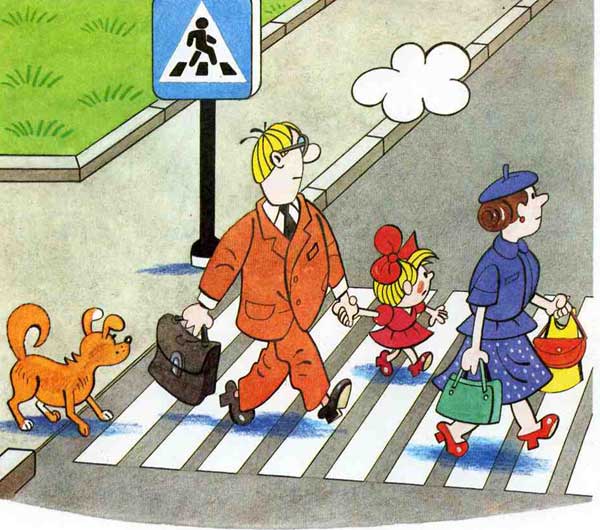 В дошкольном возрасте ребёнок должен усвоить* элементы дороги (дорога, проезжая    часть, тротуар, обочина, пешеходный переход, перекрёсток);* транспортные средства (трамвай, автобус, троллейбус, легковой автомобиль, гузовой автомобиль, мотоцикл, велосипед);* средства регулирования дорожного движения;* красный, жёлтый и зелёный сигналы светофора;* правила движения по обочинам и тротуарам;* правила перехода проезжей части;* без взрослых выходить на дорогу нельзя;* правила посадки, поведения и высадки в общественном транспорте.